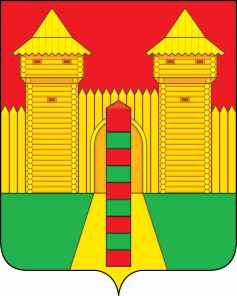 АДМИНИСТРАЦИЯ  МУНИЦИПАЛЬНОГО  ОБРАЗОВАНИЯ «ШУМЯЧСКИЙ  РАЙОН» СМОЛЕНСКОЙ  ОБЛАСТИРАСПОРЯЖЕНИЕот 23.05.2024г. № 178-р           п. Шумячи	В соответствии с Комплексным планом противодействия идеологии терроризма в Российской Федерации на 2024 - 2028 годы, утвержденного Президентом Российской Федерации 30.12.2023 №2 Пр-2610, в целях противодействия терроризму и экстремизму, гармонизации межнациональных и межрелигиозных отношений, а также патриотическом воспитании  молодежи на  территории муниципального образования «Шумячский район» Смоленской области:	1. Утвердить прилагаемый План по противодействию идеологии терроризма на территории муниципального образования «Шумячский район» Смоленской области на 2024-2028 годы (далее – План).	2.  Определить следующих основных должностных лиц, на которых возложено непосредственное руководство работой по исполнению мероприятий, предусмотренных Комплексным планом противодействия идеологии терроризма в Российской Федерации на 2024 - 2028 годы, Планом противодействия идеологии терроризма на территории Смоленской области на 2024 - 2028 годы и Планом:	- Дмитриева Наталья Михайловна - заместитель Главы муниципального образования «Шумячский район» Смоленской области;	- Кулешова Ирина Григорьевна – начальник Отдела по образованию Администрации муниципального образования «Шумячский район» Смоленской области;	- Семёнова Татьяна Георгиевна -  начальник Отдела по культуре и  спорту Администрации муниципального образования «Шумячский район» Смоленской области;	- Старовойтов Дмитрий Анатольевич – главный специалист сектора по информационной политике Администрации муниципального образования «Шумячский район» Смоленской области;	- Журкович Алексей Викторович – главный специалист сектора по делам ГО и ЧС Администрации муниципального образования «Шумячский район» Смоленской области, секретарь Антитеррористической  Комиссии муниципального образования «Шумячский район» Смоленской области.  	3. Контроль за исполнением данного распоряжения оставляю за собой.Глава муниципального образования«Шумячский район» Смоленской области                                         Д.А. КаменевПланпо противодействию идеологии терроризма на территории муниципального образования «Шумячский район» Смоленской области на 2024-2028 годыНастоящий План разработан на основе Комплексного плана противодействия идеологии терроризма в Российской Федерации на 2024 — 2028 годы, утвержденного Президентом Российской Федерации 30.12.2023 № 2 Пр-2610 и направлен на противодействие терроризму и иные насильственные проявления экстремизма, формирование у населения на основе традиционных российских духовно-нравственных ценностей неприятия идеологии терроризма и устойчивости к ее пропаганде.Целью Плана противодействия идеологии терроризма на территории муниципального образования «Шумячский район» Смоленской области на 2024 — 2028 годы является снижение в районе уровня радикализации различных групп населения, прежде всего молодежи, и недопущение их вовлечения в террористическую деятельность, защита населения Шумячского района от пропагандистского (идеологического) воздействия международных террористических организаций, сообществ и отдельных лиц, а также патриотическое воспитание молодежи, гармонизацию межнациональных и межрелигиозных отношений, на территории муниципального образования «Шумячский район» Смоленской области.Задачами противодействия идеологии терроризма являются:задействование потенциала системы образования, молодежной политики и культуры, а также общественно-политических, воспитательных, просветительских, культурных, досуговых и спортивных мероприятий, прежде всего в образовательных организациях и трудовых коллективах, для устранения предпосылок радикализации населения (общая профилактика);придание системности работе по привитию (разъяснению) традиционных российских духовно-нравственных ценностей категориям населения из числа наиболее уязвимых для воздействия идеологии терроризма и идей неонацизма в целях предупреждения их радикализации (адресная профилактика) повышение результативности мер профилактического воздействия на конкретных лиц, подверженных либо подпавших под влияние идеологии терроризма и неонацизма (индивидуальная профилактика);обеспечение наполнения информационного пространства актуальной информацией, контрпропагандистскими и иными (текстовыми, графическими, аудио и видео) материалами, формирующими неприятие идеологии терроризма (антитеррористический контент), исходя из особенностей целевой аудитории, а также своевременной блокировки (удаления, ограничения доступа) контент террористического характера.Профилактическая работа нацелена, в первую очередь, на такие категории лиц, как:представители молодежи, прежде всего разделяющие идеи террористических, экстремистских, националистических и неонацистских, организаций, различных деструктивных движений (субкультур), а также состоящие на различных формах учета в органах и учреждениях системы профилактики в связи со склонностью к суицидальному поведению, совершению насильственных действий;члены семей лиц, причастных к террористической деятельности (действующих, осужденных, нейтрализованных);мигранты, прибывшие в Российскую Федерацию для осуществления трудовой деятельности или обучения, члены их семей;лица, отбывающие либо отбывшие наказание в учреждениях уголовно-исполнительной системы, прежде всего за осуществление террористической деятельности;население из новых субъектов Российской Федерации, прежде всего лица, проживавшие ранее на подконтрольных киевскому режиму территориях;несовершеннолетние, возвращенные (прибывшие) из зон вооруженных конфликтов.В реализации Плана участвуют, в пределах компетенции, территориальные органы федеральных органов исполнительной власти, исполнительные органы Смоленской области, органы местного самоуправления муниципальных образований Шумячского района Смоленской области.Для достижения указанной цели и решения обозначенных задач необходимо реализовать следующий комплекс мероприятий.1. Меры общей профилактики1.1. В целях формирования у российского населения антитеррористического мировоззрения обеспечивать проведение мероприятий, посвященных Дню солидарности в борьбе с терроризмом (З сентября), Дню защитника Отечества (23 февраля), Дню Героев Отечества (9 декабря) с освещением их в средствах массовой информации и информационно-телекоммуникационной сети «Интернет». Организовывать привлечение к указанным мероприятиям военнослужащих, сотрудников правоохранительных органов и гражданских лиц, участвовавших в борьбе с терроризмом, экспертов, журналистов, общественных деятелей, очевидцев террористических актов и пострадавших от действий террористов.Расширять практику присвоения улицам, скверам, школам имен Героев Российской Федерации, отличившихся в борьбе с терроризмом, прежде всего с украинскими националистическими и неонацистскими военизированными формированиями, признанными террористическим организациями, и проведения акций «Парта героя».Исполнители: органы местного самоуправления Шумячского района Смоленской области, Отдел по образованию Администрации муниципального образования «Шумячский район» Смоленской области, Отдел по культуре и спорту Администрации муниципального образования «Шумячский район» Смоленской области, сектор по информационной политике  Администрации муниципального образования «Шумячский район» Смоленской областиСрок: до 1 июня, до 1 декабря ежегодно.1.2. Для создания условий по привитию молодежи неприятия идеологии терроризма включать антитеррористическую тематику в общественно-политические, воспитательные, просветительские, культурные, досуговые и спортивные мероприятия. К их проведению привлекать лидеров общественного мнения общественных деятелей, представителей традиционных религиозных конфессий, а также задействовать в этой работе возможности общественных и социально ориентированных некоммерческих организаций, детских и молодежных движений (обществ, проектов)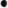 Исполнители: органы местного самоуправления Шумячского района Смоленской области, Отдел по образованию Администрации муниципального образования «Шумячский район» Смоленской области, Отдел по культуре и спорту Администрации муниципального образования «Шумячский район» Смоленской области, сектор по информационной политике  Администрации муниципального образования «Шумячский район» Смоленской областиСрок: до 1 июня, до 1 декабря ежегодно.1.3. Для формирования у обучающейся молодежи антитеррористического мировоззрения и устойчивости к пропагандистскому воздействию террористических организаций и популяризирующих массовые убийства движений:1.3.1. При реализации образовательных программ проводить профилактические мероприятия (тематические лекции, семинары и викторины, кинопоказы, театрализованные постановки, встречи с лидерами общественного мнения), направленные на разъяснение преступной сущности террористических, украинских националистических и неонацистских организаций. Для правового просвещения обучающихся, в том числе доведения информации об ответственности за совершение преступлений террористической направленности, задействовать потенциал преподавателей дисциплин юридического профиля.Исполнители: органы местного самоуправления Шумячского района Смоленской области, Отдел по образованию Администрации муниципального образования «Шумячский район» Смоленской области, Отдел по культуре и спорту Администрации муниципального образования «Шумячский район» Смоленской области, сектор по информационной политике  Администрации муниципального образования «Шумячский район» Смоленской области.Срок: до 1 июня, до 1 декабря ежегодно.1.3.2. В образовательной деятельности организовать актуализацию учебно-методических материалов (рабочих программ учебных дисциплин, рекомендаций по подготовке и проведению занятий, планов занятий, учебных пособий, курсов лекций, фондов оценочных средств) в целях решения учебно-воспитательных задач по формированию стойкого неприятия идеологии терроризма.Исполнитель: Отдел по образованию Администрации муниципального образования «Шумячский район» Смоленской области, Отдел по культуре и спорту Администрации муниципального образования «Шумячский район» Смоленской области.Срок: до 1 июня, до 1 декабря ежегодно.В целях противодействия пропагандистскому воздействию на население, прежде всего молодежь новых субъектов Российской Федерации, обеспечить изучение библиотечных фондов на предмет выявления и изъятия изданий, содержащих информацию террористического, экстремистского и деструктивного характера, в том числе фальсифицирующую историю России на всех этапах ее становления и развития и дискредитирующую ее политику,Исполнители: органы местного самоуправления Шумячского района Смоленской области, Отдел по образованию Администрации муниципального образования «Шумячский район» Смоленской области, Отдел по культуре и спорту Администрации муниципального образования «Шумячский район» Смоленской области, сектор по информационной политике  Администрации муниципального образования «Шумячский район» Смоленской областиСрок: до 1 июня, до 1 декабря ежегодно.Для устранения причин и условий, способствующих вовлечению населения в террористическую деятельность:1.5.1. Проводить работу по привлечению детей и молодежи к деятельности общественных организаций, волонтерских военно-патриотических молодежных и детских объединений, нацеленной на формирование антитеррористического мировоззрения, привитие традиционных российских духовно-нравственных ценностей, а также организовывать методическое сопровождение этой деятельности.Исполнители: органы местного самоуправления Шумячского района Смоленской области, Отдел по образованию Администрации муниципального образования «Шумячский район» Смоленской области, Отдел по культуре и спорту Администрации муниципального образования «Шумячский район» Смоленской области, сектор по информационной политике  Администрации муниципального образования «Шумячский район» Смоленской области, пункт полиции по Шумячскому району.Срок: до 1 июня, до 1 декабря ежегодно.Обеспечивать максимальный охват позитивной повесткой учащихся общеобразовательных организаций в свободное от учебы время с задействованием структур самоуправления, волонтерских и патриотических движений, а также служб примирения (медиации) по разрешению конфликтных ситуаций.Исполнители: органы местного самоуправления Шумячского района Смоленской области, Отдел по образованию Администрации муниципального образования «Шумячский район» Смоленской области, Отдел по культуре и спорту Администрации муниципального образования «Шумячский район» Смоленской области.Срок: до 1 июня, до 1 декабря ежегодно.	1.6. В целях своевременного устранения негативных факторов, способствующих распространению среди обучающихся идеологии насилия организовывать на регулярной основе проведение мониторингов (психологического климата в образовательных организациях, активности виртуальных деструктивных сообществ, динамики насильственных проявлений среди несовершеннолетних), по результатам которых принимать меры, направленные на повышение качества организации и реализации воспитательных и профилактических мероприятий в конкретной образовательной организации.Исполнитель: Отдел по образованию Администрации муниципального образования «Шумячский район» Смоленской области.Срок: до 1 июня, до 1 декабря ежегодно.2. Меры адресной профилактики2.1. В целях формирования антитеррористического мировоззрения у детей трудовых мигрантов в рамках воспитательной работы в общеобразовательных организациях обеспечивать их адаптацию в школьных коллективах, а также профилактический охват во внеурочное время для привития традиционных российских духовно-нравственных ценностей.Исполнители: органы местного самоуправления Шумячского района Смоленской области, Отдел по образованию Администрации муниципального образования «Шумячский район» Смоленской области, Отдел по культуре и спорту Администрации муниципального образования «Шумячский район» Смоленской области. Срок: до 1 июня, до 1 декабря ежегодно.В целях минимизации негативного влияния западных и украинских пропагандистских центров на обучающихся, прибывающих из новых регионов Российской Федерации, в ходе воспитательной и просветительской работы в общеобразовательных организациях реализовывать мероприятия по интеграции лиц указанной категории в учебные коллективы, привлечению их к деятельности волонтерских движений, студенческих структур, в том числе культурно-досуговой направленности.Исполнители: органы местного самоуправления Шумячского района Смоленской области, Отдел по образованию Администрации муниципального образования «Шумячский район» Смоленской области, Отдел по культуре и спорту Администрации муниципального образования «Шумячский район» Смоленской области. Срок: до 1 июня, до 1 декабря ежегодно.В рамках социализации и интеграции в российское общество жителей новых субъектов Российской Федерации обеспечивать на регулярной основе привлечение их к волонтерской и иной социально полезной деятельности, способствующей привитию им традиционных российских духовно-нравственных ценностей.Исполнители: органы местного самоуправления Шумячского района Смоленской области, Отдел по образованию Администрации муниципального образования «Шумячский район» Смоленской области, Отдел по культуре и спорту Администрации муниципального образования «Шумячский район» Смоленской области.Срок: до 1 июня, до 1 декабря ежегодно.Для формирования устойчивости к пропаганде терроризма у членов семей лиц, причастных к террористической деятельности (действующих, осужденных, нейтрализованных), в том числе детей, возвращенных из Сирийской Арабской Республики и Республики Ирак, оказывать им социальную, психологическую и правовую помощь. Осуществлять интеграцию в российское общество несовершеннолетних указанной категории при непосредственном участии психологов и социальных педагогов, представителей общественных и религиозных организаций. Обеспечивать их привлечение к волонтерской, военно-патриотической и иной социально полезной работе, способствующей привитию традиционных российских духовно-нравственных ценностей, а также общественно-политическим, воспитательным, просветительским, культурным, досуговым и спортивным мероприятиям, в ходе которых разъяснять преступную сущность террористических и иных радикальных организаций и ответственность за участие в их деятельности.Исполнители: органы местного самоуправления Шумячского района Смоленской области, Отдел по образованию Администрации муниципального образования «Шумячский район» Смоленской области, Отдел по культуре и спорту Администрации муниципального образования «Шумячский район» Смоленской области, пункт полиции по Шумячскому району.Срок: до 1 июня, до 1 декабря ежегодно.2.8. В целях формирования антитеррористического мировоззрения у молодежи, состоящей на различных формах учета, на регулярной основе в рамках проводимой с ними профилактической работы с задействованием представителей общественных, спортивных и религиозных организаций, психологов разъяснять преступную сущность терроризма и прививать традиционные российские духовно-нравственные ценности.Организовывать привлечение лиц данной категории к волонтерской, военно-патриотической и иной социально полезной активности, способствующей привитию традиционных российских духовно-нравственных ценностей, а также обеспечивать охват общественно-политическими, воспитательными, просветительскими, культурными, досуговыми и спортивными мероприятиями.Исполнители: органы местного самоуправления Шумячского района Смоленской области, Отдел по образованию Администрации муниципального образования «Шумячский район» Смоленской области, Отдел по культуре и спорту Администрации муниципального образования «Шумячский район» Смоленской области, пункт полиции по Шумячскому районуСрок: до 1 июня, до 1 декабря ежегодно.3. Меры индивидуальной профилактики3.1. Для недопущения повторного совершения преступлений террористической направленности лицами, отбывшими наказание за участие в террористической деятельности, реализовывать меры социальной поддержки и информационно-разъяснительного характера, а также обеспечивать их ресоциализацию и реинтеграцию в общество на основе привлечения к профессиональной, общественной, волонтерской и иной социально полезной деятельности.Исполнители: органы местного самоуправления Шумячского района Смоленской области, Отдел по образованию Администрации муниципального образования «Шумячский район» Смоленской области, Отдел по культуре и спорту Администрации муниципального образования «Шумячский район» Смоленской области, пункт полиции по Шумячскому районуСрок: до 1 июня, до 1 декабря ежегодно.3.2. В целях своевременного определения лиц, требующих профилактического внимания (прежде всего подверженных субкультурам массовых убийств), и организации заблаговременной работы по устранению предпосылок к радикализации учащихся и студентов и их последующему вовлечению в террористическую деятельность осуществлять на регулярной основе выявление признаков подверженности обучающихся деструктивным идеологиям, а также склонности к насильственному (агрессивному) и суицидальному поведению.Психолого-педагогическое сопровождение лиц указанной категории проводить по результатам индивидуальных бесед, социально-психологического тестирования, социометрических исследований и иных форм психологической диагностики, педагогического наблюдения за изменениями в поведении обучающихся (в том числе связанных с социально-бытовыми проблемами и трудностями социализации в учебном коллективе, освоении образовательных программ), ознакомления с их страницами в социальных сетях и мессенджерах.Исполнители: органы местного самоуправления Шумячского района Смоленской области, Отдел по образованию Администрации муниципального образования «Шумячский район» Смоленской области, Отдел по культуре и спорту Администрации муниципального образования «Шумячский район» Смоленской области.Срок: до 1 июня, до 1 декабря ежегодно.3.3. В рамках профилактики правонарушений среди несовершеннолетних обеспечивать реализацию индивидуальных профилактических мероприятий в отношении подростков и детей, находившихся под влиянием украинских националистических и неонацистских структур, а также проявляющих в социальных сетях и мессенджерах активный интерес к террористическому и деструктивному контенту радикальной, насильственной и суицидальной направленности.Исполнители: Отдел по образованию Администрации муниципального образования «Шумячский район» Смоленской области во взаимодействии с пунктом полиции по Шумячскому району и религиозных организаций.Срок: до 1 июня, до 1 декабря ежегодно.3.4. В целях предупреждения распространения идеологии терроризма в местах религиозного культа доводить до лиц, получивших религиозное образование за рубежом и имеющих намерения заниматься религиозной деятельностью на территории Российской Федерации, положения законодательства Российской Федерации, устанавливающие ответственность за участие и содействие террористической деятельности, несообщение о преступлении, а также разъяснять содержание традиционных российских духовно-нравственных ценностей.Исполнители: органы местного самоуправления Шумячского района Смоленской области во взаимодействии с пунктом полиции по Шумячскому району и религиозных организаций. Срок: до 1 июня, до 1 декабря ежегодно.4. Меры информационно-пропагандистского (разъяснительного) характера и защиты информационного пространства Российской Федерации от идеологии терроризма4.1. Для повышения эффективности информационно-пропагандистской деятельности в части привития населению стойкого неприятия идеологии терроризма:4.1.1. Организовывать подготовку и своевременное распространение востребованного у населения антитеррористического контента, нацеленного на формирование негативного отношения к терроризму, украинскому национализму и неонацизму, а также неприятие идей массовых убийств, разъяснение социальной значимости профилактической деятельности органов власти и популяризацию лиц, отличившихся в борьбе с терроризмом. При организации данной работы учитывать информационные потребности и умонастроения целевых групп, а также актуальную информационную повестку исходя из материалов, размещаемых в наиболее популярных федеральных и региональных средствах массовой информации, на ресурсах информационно-телекоммуникационной сети «Интернет», прежде всего в социальных сетях и мессенджерах.Исполнители: органы местного самоуправления Шумячского района Смоленской области, Отдел по образованию Администрации муниципального образования «Шумячский район» Смоленской области, Отдел по культуре и спорту Администрации муниципального образования «Шумячский район» Смоленской области, сектор по информационной политике  Администрации муниципального образования «Шумячский район» Смоленской области с участием пункта полиции по Шумячскому району.Срок: до 1 июня, до 1 декабря ежегодно.4.1.2. Содействовать функционированию Единой системы противодействия распространению недостоверной информации в информационно-телекоммуникационной сети «Интернет» в рамках которой оперативно реагировать на попытки психологического воздействия на население со стороны международных террористических организаций, украинских специальных служб, националистических и неонацистских организаций, западных пропагандистских центров путем доведения сведений, опровергающих ложные новости и (или) дискредитирующих их источники, а также раскрывающих позитивную роль органов власти по противодействию терроризму и преступной деятельности киевского режима. Для максимального профилактического охвата населения использовать социальные сети, мессенджеры и иные средства электронной коммуникации.Исполнители: сектор по информационной политике  Администрации муниципального образования «Шумячский район» Смоленской области. Срок: до 1 июня, до 1 декабря ежегодно.4.1.3. Обеспечивать формирование и функционирование электронного каталога антитеррористических материалов (текстовых, графических, аудио и видео) с предоставлением к нему свободного доступа, прежде всего для использования при проведении общепрофилактических, адресных, индивидуальных и информационно-пропагандистских мероприятий.Исполнители: органы местного самоуправления Шумячского района Смоленской области, Отдел по образованию Администрации муниципального образования «Шумячский район» Смоленской области, Отдел по культуре и спорту Администрации муниципального образования «Шумячский район» Смоленской области, сектор по информационной политике  Администрации муниципального образования «Шумячский район» Смоленской области с участием пункта полиции по Шумячскому району Срок: до 1 июня, до 1 декабря ежегодно.4.2. Для создания дополнительных условий по формированию у населения антитеррористического мировоззрения обеспечивать функционирование постоянно действующих выставочных экспозиций, посвященных землякам, которые проявили мужество и героизм и активную гражданскую позицию в противостоянии с международными террористическими организациями, открытие памятников героям и включение данных памятных мест в экскурсионные программы.Исполнители: органы местного самоуправления Шумячского района Смоленской области, Отдел по образованию Администрации муниципального образования «Шумячский район» Смоленской области, Отдел по культуре и спорту Администрации муниципального образования «Шумячский район» Смоленской области. Срок: до 1 июня, до 1 декабря ежегодно.4.3. Для повышения эффективности и востребованности информационно-разъяснительных мероприятий и распространяемых антитеррористических видеоматериалов обеспечить трансляцию в средствах массовой информации, в том числе в информационно-телекоммуникационной сети «Интернет», выступлений лиц, отказавшихся от участия в террористической деятельности, прежде всего отбывших либо отбывающих наказание за совершение преступлений террористической направленности.Исполнители: органы местного самоуправления Шумячского района Смоленской области, Отдел по образованию Администрации муниципального образования «Шумячский район» Смоленской области, Отдел по культуре и спорту Администрации муниципального образования «Шумячский район» Смоленской области, сектор по информационной политике  Администрации муниципального образования «Шумячский район» Смоленской области. Срок: до 1 июня, до 1 декабря ежегодно.4.4. В целях формирования в российском обществе, прежде всего среди молодежи, устойчивой гражданской позиции по отношению к преступлениям, совершенным украинскими националистами, неонацистами и их пособниками, организовывать подготовку и распространение тематических материалов, в которых на конкретных примерах раскрывается преступная сущность терроризма, разъясняется несостоятельность доводов и фактов, оправдывающих террористическую деятельность.Исполнители: Отдел по культуре и спорту Администрации муниципального образования «Шумячский район» Смоленской области5. Меры кадрового и методического обеспечения профилактической работы5.1. Для обмена опытом и лучшими практиками организации и проведения работы по противодействию идеологии терроризма среди различных категорий населения, а также эффективными методиками доведения до обучающихся объективной информации о целях и задачах СВО, государственной политики по устранению внутренних и внешних террористических угроз обеспечивать проведение обучающих мероприятий (конференции, форумы, семинары, («круглые столы») с последующим освещением их результатов на официальных сайтах, в социальных сетях и средствах массовой информации.Исполнители: органы местного самоуправления Шумячского района Смоленской области, Отдел по образованию Администрации муниципального образования «Шумячский район» Смоленской области, Отдел по культуре и спорту Администрации муниципального образования «Шумячский район» Смоленской области.Срок: до 1 июня, до 1 декабря ежегодно.5.2. В целях информационного и методического сопровождения деятельности по устранению причин радикализации обучающихся организовать работу по созданию и использованию в профилактике цифровых платформ, предусматривающих индивидуальное сопровождение учащихся, требующих дополнительного профилактического внимания, а также нуждающихся в социально-психологической поддержке, подверженных влиянию террористической и иной деструктивной идеологии.Исполнители: Отдел по образованию Администрации муниципального образования «Шумячский район» Смоленской области, Отдел по культуре и спорту Администрации муниципального образования «Шумячский район» Смоленской области.Срок: до 1 июня, до 1 декабря ежегодно.5.3. В целях обеспечения эффективности работы по противодействию идеологии терроризма в общеобразовательных организациях, осуществлять мониторинг качества воспитательной работы и реализации организационно-управленческих мер профилактики деструктивных проявлений в учебных коллективах. По результатам до 1 июня, до 1 декабря ежегодного обобщения и анализа результатов указанного мониторинга и принимаемых мер по повышению качества данной деятельности направлять (август) в подведомственные образовательные организации обзоры, включающие соответствующие рекомендации.Исполнитель: Отдел по образованию Администрации муниципального образования «Шумячский район» Смоленской области, Отдел по культуре и спорту Администрации муниципального образования «Шумячский район» Смоленской области.Срок: до 1 июня, до 1 декабря ежегодно.Для устранения причин и факторов, способствующих вовлечению в террористическую деятельность представителей молодежи, состоящей на различных формах учета, оказывать государственную поддержку общественным организациям, деятельность которых направлена на привлечение лиц данной категории к реализации социально значимых, культурно-просветительских, гуманитарных, спортивных проектов, способствующих формированию антитеррористического мировоззрения.Исполнители: Отдел по культуре и спорту Администрации муниципального образования «Шумячский район» Смоленской области с участием пункта полиции по Шумячскому району.Срок: до 1 июня, до 1 декабря ежегодно.Для обеспечения ежегодного планирования комплекса мероприятий по противодействию идеологии терроризма и своевременного внесения коррективов в профилактическую работу осуществлять анализ и оценку эффективности реализации общепрофилактических, адресных, индивидуальных и информационно-пропагандистских мероприятий с учетом результатов проводимых социологических исследований, мониторингов общественно-политических процессов и информационных интересов населения, прежде всего молодежи.Исполнители: органы местного самоуправления Шумячского района Смоленской области, Отдел по образованию Администрации муниципального образования «Шумячский район» Смоленской области, Отдел по культуре и спорту Администрации муниципального образования «Шумячский район» Смоленской области.Срок: до 1 июня, до 1 декабря ежегодно.6. Организационные меры6.1. Координация и контроль деятельности органов местного самоуправления муниципальных образований Шумячского района Смоленской области по исполнению настоящего Комплексного плана осуществляется аппаратом Антитеррористической комиссии в Смоленской области в соответствии с порядком, одобренным Национальным антитеррористическим комитетом.6.2. Обеспечение расходных обязательств, связанных с реализацией настоящего Комплексного плана, осуществляется в рамках средств, выделяемых на основную деятельность органов местного самоуправления Смоленской области, а также за счет государственных (муниципальных) программ (подпрограмм), предусматривающих мероприятия по противодействию идеологии терроризма, либо специализированных программ (подпрограмм), и привлечения средств из внебюджетных источников.Об утверждении Плана  по противодействию идеологии терроризма на территории муниципального образования «Шумячский район» Смоленской области на 2024-2028 годыУТВЕРЖДЕНраспоряжением Администрации муниципального образования «Шумячский район» Смоленской области      от 23.05.2024г. № 178-р